Aufgabe und Material: Sammle und ordne Informationen über eine selbst gewählte Autorin bzw.einen selbst gewählten Autor aus verschiedenen Quellen (Autorenlexika, Websites usw.). Prüfe diese Informationen, wähle wesentliche/relevante aus und verfasse ein Autorenporträt. LISUM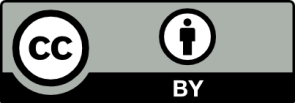 Erwartungshorizont:Didaktischer KommentarIm vorangegangenen Unterricht erhielten die Schülerinnen und Schüler Gelegenheit, beim Verfassen informierender Texte Quellen funktional zu nutzen: Auswahl und kritische Prüfung der Quellen Sammeln, Ordnen, Auswählen und Prüfen/Gewichten der Informationen unter Berücksichtigung der SchreibabsichtPlanen und Verfassen des Textes mithilfe von Gliederungspunkten zur Strukturierung (z. B. Mindmap, Cluster)Anwenden von Zitiertechniken LISUMFachDeutschDeutschDeutschKompetenzbereichSchreibenSchreibenSchreibenKompetenzinformierend schreibeninformierend schreibeninformierend schreibenNiveaustufe(n) F F F ggf. ThemenfeldStandardInformationen aus Quellen funktional nutzen De-K6.3FInformationen aus Quellen funktional nutzen De-K6.3FInformationen aus Quellen funktional nutzen De-K6.3Fggf. MaterialTexte, Grafiken, SchaubilderTexte, Grafiken, SchaubilderTexte, Grafiken, Schaubilderggf. Bezug Basiscurriculum (BC) oder übergreifenden Themen (ÜT)BC SprachbildungBC MedienbildungBC SprachbildungBC MedienbildungBC SprachbildungBC Medienbildungggf. Standard BCSB-K4.1GDie Schülerinnen und Schüler können Textmuster (z. B. formeller Brief, Bauanleitung, Tabelle) und fachspezifische Textbausteine (z. B. Formelschreibweise) anwenden.Die Schülerinnen und Schüler können weitere sprachliche Mittel (z. B. Passiv/Aktiv, indirekte Rede) nutzen.Die Schülerinnen und Schüler können Zusammenfassungen, Protokolle unter Nutzung geeigneter Textmuster und 
-bausteine (z. B. „Kraft“  „einwirken“, „ausüben“) schreiben.SB-K2.1GDie Schülerinnen und Schüler können Informationen aus Texten zweckgerichtet nutzen.Die Schülerinnen und Schüler können grafische Darstellungen interpretieren und bewerten.Die Schülerinnen und Schüler können Informationen verschiedener Texte zu einem Thema bewerten.MB-K1.1GDie Schülerinnen und Schüler können bei der Bearbeitung von Lern- und Arbeitsaufgaben mediale Quellen gezielt zur Informationsgewinnung und zum Wissenserwerb nutzen.MB-K1.2GDie Schülerinnen und Schüler können Suchstrategien zur Gewinnung von Informationen aus unterschiedlichen Quellen zielorientiert auswählen und anwenden.MB-K1.3GDie Schülerinnen und Schüler können Informationsquellen in Bezug auf Inhalt, Struktur und Darstellung kritisch bewerten. Die Schülerinnen und Schüler können die Glaubwürdigkeit und Wirkung von Informationsquellen kritisch beurteilen.MB-K1.4GDie Schülerinnen und Schüler können die ausgewählten Informationen strukturiert unter Beachtung grundlegender Zitierregeln sowie des Urheberrechts bearbeiten und diese medial aufbereiten.SB-K4.1GDie Schülerinnen und Schüler können Textmuster (z. B. formeller Brief, Bauanleitung, Tabelle) und fachspezifische Textbausteine (z. B. Formelschreibweise) anwenden.Die Schülerinnen und Schüler können weitere sprachliche Mittel (z. B. Passiv/Aktiv, indirekte Rede) nutzen.Die Schülerinnen und Schüler können Zusammenfassungen, Protokolle unter Nutzung geeigneter Textmuster und 
-bausteine (z. B. „Kraft“  „einwirken“, „ausüben“) schreiben.SB-K2.1GDie Schülerinnen und Schüler können Informationen aus Texten zweckgerichtet nutzen.Die Schülerinnen und Schüler können grafische Darstellungen interpretieren und bewerten.Die Schülerinnen und Schüler können Informationen verschiedener Texte zu einem Thema bewerten.MB-K1.1GDie Schülerinnen und Schüler können bei der Bearbeitung von Lern- und Arbeitsaufgaben mediale Quellen gezielt zur Informationsgewinnung und zum Wissenserwerb nutzen.MB-K1.2GDie Schülerinnen und Schüler können Suchstrategien zur Gewinnung von Informationen aus unterschiedlichen Quellen zielorientiert auswählen und anwenden.MB-K1.3GDie Schülerinnen und Schüler können Informationsquellen in Bezug auf Inhalt, Struktur und Darstellung kritisch bewerten. Die Schülerinnen und Schüler können die Glaubwürdigkeit und Wirkung von Informationsquellen kritisch beurteilen.MB-K1.4GDie Schülerinnen und Schüler können die ausgewählten Informationen strukturiert unter Beachtung grundlegender Zitierregeln sowie des Urheberrechts bearbeiten und diese medial aufbereiten.SB-K4.1GDie Schülerinnen und Schüler können Textmuster (z. B. formeller Brief, Bauanleitung, Tabelle) und fachspezifische Textbausteine (z. B. Formelschreibweise) anwenden.Die Schülerinnen und Schüler können weitere sprachliche Mittel (z. B. Passiv/Aktiv, indirekte Rede) nutzen.Die Schülerinnen und Schüler können Zusammenfassungen, Protokolle unter Nutzung geeigneter Textmuster und 
-bausteine (z. B. „Kraft“  „einwirken“, „ausüben“) schreiben.SB-K2.1GDie Schülerinnen und Schüler können Informationen aus Texten zweckgerichtet nutzen.Die Schülerinnen und Schüler können grafische Darstellungen interpretieren und bewerten.Die Schülerinnen und Schüler können Informationen verschiedener Texte zu einem Thema bewerten.MB-K1.1GDie Schülerinnen und Schüler können bei der Bearbeitung von Lern- und Arbeitsaufgaben mediale Quellen gezielt zur Informationsgewinnung und zum Wissenserwerb nutzen.MB-K1.2GDie Schülerinnen und Schüler können Suchstrategien zur Gewinnung von Informationen aus unterschiedlichen Quellen zielorientiert auswählen und anwenden.MB-K1.3GDie Schülerinnen und Schüler können Informationsquellen in Bezug auf Inhalt, Struktur und Darstellung kritisch bewerten. Die Schülerinnen und Schüler können die Glaubwürdigkeit und Wirkung von Informationsquellen kritisch beurteilen.MB-K1.4GDie Schülerinnen und Schüler können die ausgewählten Informationen strukturiert unter Beachtung grundlegender Zitierregeln sowie des Urheberrechts bearbeiten und diese medial aufbereiten.AufgabenformatAufgabenformatAufgabenformatAufgabenformatoffen		offen		halboffen xgeschlossen	Erprobung im Unterricht:Erprobung im Unterricht:Erprobung im Unterricht:Erprobung im Unterricht:Datum Datum Jahrgangsstufe: Schulart: VerschlagwortungInformieren, AutorenporträtInformieren, AutorenporträtInformieren, Autorenporträt